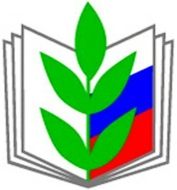 ПРОФСОЮЗ РАБОТНИКОВ НАРОДНОГО ОБРАЗОВАНИЯ И НАУКИ РФ(ОБЩЕРОССИЙСКИЙ ПРОФСОЮЗ ОБРАЗОВАНИЯ)АЛТАЙСКАЯ КРАЕВАЯ ОРГАНИЗАЦИЯП Р Е З И Д И У МП О С Т А Н О В Л Е Н И Е27-28 марта  2019 года	 		                                            Протокол № 18О мониторинге прохожденияработниками образования краяпериодических  медицинских осмотровКомитет краевой организации Профсоюза, начиная с 2013 года, держит на постоянном контроле вопрос прохождения обязательных периодических медосмотров работниками за счёт средств работодателей. В 2017 году по решению президиума краевой организации Профсоюза было направлено обращение в Прокуратуру Алтайского края о нарушении действующего законодательства в части оплаты за прохождение медицинских осмотров педагогическими работниками из собственных средств, а также письмо к заместителю председателя Правительства Алтайского края Н.А. Капура по вопросу постановки на контроль и дальнейшей проработки с главами муниципальных образований края вопроса по обеспечению прохождения медосмотров работниками отрасли в строгом соответствии с действующим законодательством.          Силами технической инспекции труда краевой организации Профсоюза в апреле - мае 2018 года проведена тематическая проверка «Соблюдение Порядка проведения обязательных, предварительных и периодических медицинских осмотров (обследований) работников, утвержденного приказом Минздравсоцразвития  РФ от 12 апреля 2011года № 302н.». Проверкой выявлены нарушения не только порядка проведения медосмотров, но и неудовлетворительное их качество. По итогам проверки было направлено обращение в Министерство здравоохранения Алтайского края с предложениями по исправлению данной ситуации.         Принятые краевой организацией Профсоюза меры способствовали выполнению руководителями муниципалитетов по образованию и руководителями образовательных организаций  проведения периодических медосмотров и недопущения оплаты таковых за счет работников организаций. Вместе с тем в ряде районов, где  Прокуратура подтвердила нарушения трудового законодательства в части оплаты медосмотров самими работниками, долги организаций перед работниками не погашены.  Данная процедура затягивается, суды рассматривают лишь единичные обращения работников.               Президиум Алтайской краевой организации Профсоюза                                             ПОСТАНОВЛЯЕТ:1. В рамках Всемирного дня охраны труда провести в апреле 2019 года мониторинг ситуации с платным прохождением медицинских осмотров работниками образования.2. Председателям местных и первичных (вузы, колледжи, техникумы) организаций Профсоюза в срок до 30 апреля 2019 г. направить в краевой комитет Профсоюза информацию о прохождении работниками образования периодических медосмотров.3. По итогам мониторинга, в целях обеспечения защиты прав работников на прохождение бесплатных медицинских осмотров, направить обращение в адрес Прокуратуры и Министерства образования и науки Алтайского края. 4. Контроль за исполнением постановления возложить на главного технического инспектора труда Алтайской краевой организации Профсоюза Н.П. Янкова.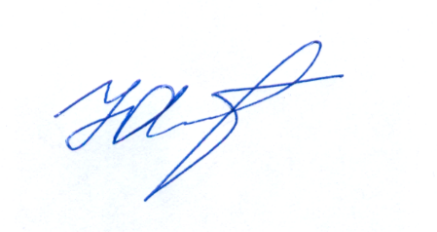 Председатель Алтайской краевой организации Профсоюза                                           Ю.Г. Абдуллаев